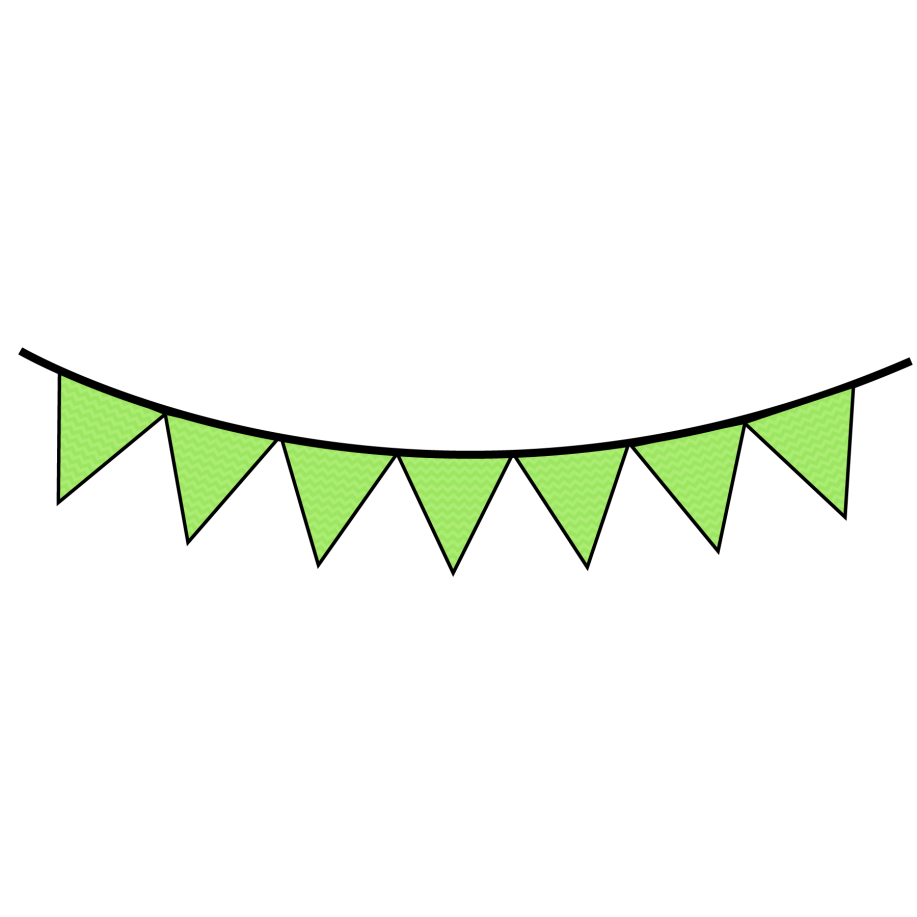 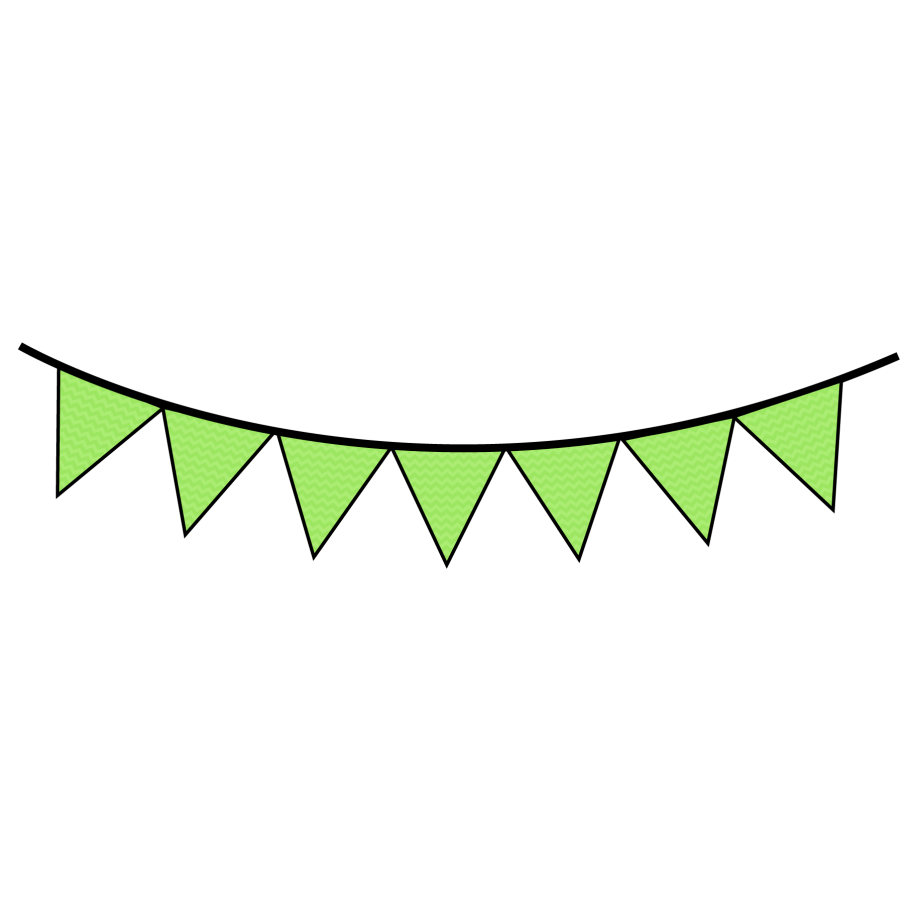 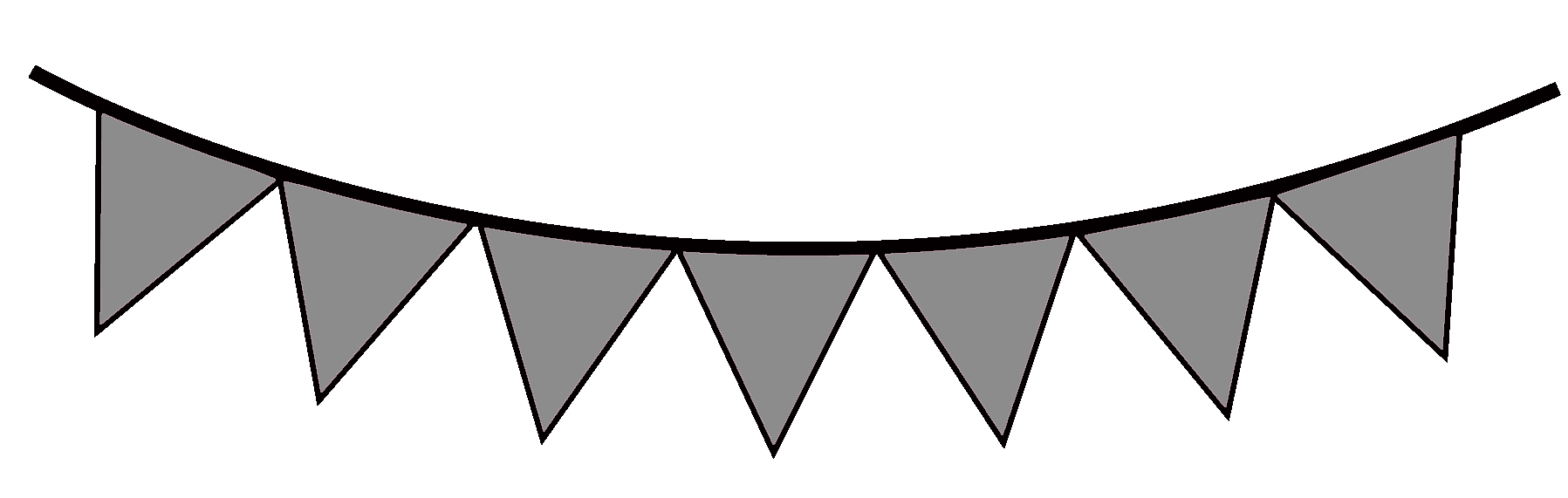 Parents,Throughout the school year I will be taking photos and short videos in the classroom to document our learning and create memories of our year together.  The photographs will be posted in our classroom website and/or Class Dojo.  This is a great way for parents to see the learning happening in our classroom.  Please take the time to look at the set-up of our class website. http://maestracaballero.weebly.com/Please check ONE.  Return this form to Ms. Caballero on or before Wednesday, September 6, 2017.  Child’s Name: ___________________________Parent/Guardian Signature: __________________  	Date:__________           I grant permission for my child’s photo’s to be used for our classroom website.          I do not grant my permission for my child’s photos to be used for our classroom website.  Estimados padres,Durante el año escolar estaré tomando fotos y videos cortos en el salón de clases para documentar nuestro aprendizaje y crear recuerdos de nuestro año juntos. Las fotografías se publicarán en la página web de nuestro salón y/o en Class Dojo. Esta es una gran manera para que los padres vean el aprendizaje en nuestra clase. Por favor tómese un tiempo para ver la configuración de nuestra página web .http://maestracaballero.weebly.com/Por favor haga una marca de cotejo en UNA de las alternativas.  Regrese este formulario a Ms. Caballero en o antes del miércoles, 6 de septiembre de 2017.  Nombre del estudiante: ___________________________Firma del padre/guardián: __________________  	Fecha:__________           Otorgo permiso para que las fotografías de mi hijo/a sean usadas en la página web de nuestro salón.          No otorgo permiso para que las fotografías de mi hijo/a sean usadas en la página web de nuestro salón. 